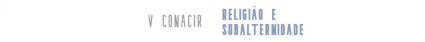 EXPOSIÇÃO ARTÍSTICA VIRTUAL Chamada para Exposição artística no V CONACIR/2021 Definir data das Inscrições de 03 de março a 23 de março de 2021 Para participar da Exposição Artística Virtual no V CONACIR os/as proponentes  devem observar os seguintes critérios: SOBRE AS INSCRIÇÕES 1. Podem participar proponentes nacionais ou estrangeiros, que tenham um  conjunto de fotografias (1 a 5), curta-metragem, poesia, dança, música, teatro e  ilustrações dentro da temática do V CONACIR, Religião e Subalternidade. 1.1. A inscrição para participação da exposição artística deve ser realizada  através da plataforma Doity, na página oficial do evento através do endereço  eletrônico https://doity.com.br/v-conacir2021, observando as exigências e  comandos da própria plataforma.  1.2. Após a aprovação da proposta artística do/a inscrito/a por intermédio da  Comissão Artística do V CONACIR deve ser confirmada a inscrição através de  pagamento, conforme tabela de valores abaixo até a data de 15 de abril de  2021. 1.3. Os/As Professore/as do Ensino Básico e Fundamental I e II da rede pública  são isentos da taxa de inscrição, desde que submetido comprovante da atuação  profissional. a. Será aceito como comprovante: declaração de próprio punho com as  informações pessoais, profissionais, nome da escola, endereço, cargo  ocupado, conforme modelo do ANEXO I.  1.4. Quem não realizar o pagamento até o dia 15 de abril de 2021, conforme  estipulado em 1.2, será automaticamente desclassificado e não poderá realizar  a comunicação. SOBRE AS PROPOSTAS ARTÍSTICAS 2. A proposta artística pretendida deve ser enviada através do email  conacir2021@gmail.com, junto com o comprovante de inscrição realizado na  plataforma oficial do evento, conforme 1.1., com a devida identificação das  informações pessoais acompanhada de dados da obra, conforme formulário do  ANEXO II.  2.1. Serão consideradas propostas artísticas para a exposição do V CONACIR: a. Fotografia: considerando o mínimo de 03 (três) e máximo de 05 (cinco)  fotos por artista, sendo que a comissão artística selecionará até 03 (três)  artistas. b. Curta-metragem: serão selecionadas até 03 (três) produções de  diferentes artistas com o tempo mínimo de 3 (três) e máximo de 15  (quinze) minutos. c. Poesia: podendo ser 01 (uma) obra por autor/a. Serão selecionados até  03 (três) autores/as. d. Música: serão selecionados até 03 (três) artistas e/ou grupos  apresentando uma canção original e/ou cover com o tempo mínimo de 05  (cinco) minutos e máximo de 10 (dez) minutos para cada grupo/artista.  Sendo que a comissão científica selecionará 02 grupos e/ou artistas.  e. Teatro: serão selecionadas até 02 (duas) obras originais ou adaptação,  com o tempo mínimo de 10 (dez) minutos e máximo de 30 (trinta) minutos  para apresentação.f. Dança: serão selecionados/as até 02 (dois) artistas e/ou grupos e a  performance deverá ter como tempo mínimo de 10 (dez) minutos e  máximo de 20 (vinte) minutos para cada apresentação.  g. Ilustração: serão selecionados/as até 03 (três) ilustrações de diferentes  artistas com até 02 (duas) ilustrações. 1.3. Para participação nas modalidades dança, teatro e música a performance  deve ser previamente gravada e enviada para a comissão para publicação no  canal oficial no Youtube do V CONACIR e divulgação nas páginas oficiais do  Instagram e Facebook do V CONACIR. 1.3.1. As obras dessa modalidade serão publicadas exclusivamente no canal do  Youtube do V CONACIR e divulgada a publicação através das páginas oficiais  do evento no Instagram e no Facebook. 1.4. As modalidades fotografia, poesia e ilustração além da obra deve ser  encaminhado um vídeo de até 03 (três) minutos. No caso da fotografia e  ilustração, com uma breve explicação sobre a inspiração, motivação e/ou  propósito de sua arte. E, no caso da poesia, o vídeo deve contar com o poeta  declamando sua poesia. 1.4.1. As poesias, as fotografias e as ilustrações poderão ser publicadas nos  anais do V CONACIR, caso o autor/a e autores e autoras desejem. Nesse caso,  o/a proponente deverá comunicar à comissão artística através de e-mail  conacir2021@gmail.com, para orientações até do dia da exposição. 1.4.2. Caso o/a proponente de uma das artes aqui listadas desejar usar  pseudônimos deverá ser identificado em campo do formulário do ANEXO II,  porém a inscrição na plataforma doity e pagamento deve ser feito em nome do/a  titular da proposta. 1.5. Todos os vídeos devem conter resolução mínima de 1920x1080p (Full HD),  sendo de responsabilidade dos/das proponentes o uso dos recursos e  equipamentos necessários. 1.6. A exposição será realizada por meio das redes sociais Instagram, Facebook  e o canal do Youtube do CONACIR entre os dias 18, 19 e 20 de maio, podendo  ser compartilhado pelos(as) artistas em suas redes sociais e páginas oficiais.1.7. O lançamento da exposição será anunciado exclusivamente nas redes  sociais do evento pela equipe organizadora do V CONACIR através de  publicação oficial nas páginas do Instagram, Facebook e Youtube.  Condições gerais: 2. A Exposição é uma modalidade voluntária, ficando sob a responsabilidade do  proponente todos os custos referentes à sua participação no evento. 2.1. A Organização do V CONACIR fornecerá o espaço das páginas oficiais do  Instagram, Facebook e Youtube para exposição. 2.2. A participação dependerá da inscrição na página oficial do evento dentro da  modalidade exposição fotográfica e estará sujeito ao pagamento das taxas  especificadas em cada uma das modalidades para participar efetivamente da  exposição artística, conforme termos em 1.1 e 1.2.  2.3. Os(as) proponentes selecionados deixam manifesto seu pleno  conhecimento das regras do V CONACIR e confirmam o desejo de participar do  mesmo, na modalidade Exposição Artística Virtual, em data a ser estabelecida  pela coordenação do evento entre os dias 18, 19 e 20 de maio de 2021, nas  páginas oficiais do V CONACIR. 2.3.1. Os proponentes deverão encaminhar junto com sua obra artística termo  de direito de imagem e direitos autorais, conforme anexo III desta chamada.  2.3.2. A organização do V CONACIR se reserva ao direito de publicar e divulgar  livremente em plataformas digitais e impressas, áudios, imagens, vídeos e  fotografias dos proponentes inscritos no evento e produzidas durante o evento. 2.4. O ato de inscrição implica no reconhecimento e concordância, por parte dos  proponentes, de todas as condições estipuladas no presente edital. 3. Resultado: 3.1. O resultado da seleção será divulgado no dia 09 de abril de 2021 no site  www.conacir.com.br3.2. Em caso de desistência ou impedimento da participação do selecionado,  basta dar ciência e a devida justificativa à Coordenação do V CONACIR em até  30 (trinta) dias do início do evento pelo e-mail: conacir2021@gmail.com 4. Os casos eventualmente não previstos neste edital serão analisados pela  Coordenação do V CONACIR. 5. Para qualquer dúvida, entre em contato com a Coordenação do V CONACIR  pelo e-mail conacir2021@gmail.com 6. As inscrições devem ser enviadas para o email conacir2021@gmail.com com  a seguinte indicação: “Inscrição para exposição artística virtual no V CONACIR”,  junto com os seguintes documentos: a. Comprovante de inscrição realizado na plataforma Doity; b. Anexo I, caso deseja isenção da inscrição; c. Anexo II e III; d. A obra artística para a exposição.Comissão artística avaliadora dos trabalhos:Mara Bontempo Reis (Mestra em Ciência da Religião pela UFJF) Luana Telles (Mestranda em Ciência da Religião pela UFJF) Rita Suriani Lamas (Mestranda em Ciência da Religião pela UFJF)Prof. Dr. Frederico Pieper Presidente do V CONACIR Maiara Rúbia Miguel Vice Coordenadora do V CONACIR Nathália F. Sousa Martins Coordenadora do V CONACIR Raquel Turetti Vice Coordenadora do V CONACIRANEXOS E CRONOGRAMAS Cronograma  * O prazo para inscrição à modalidade de exposição artística inclui o período de envio dos  documentos e artes para o e-mail do V CONACIR: conacir2021@gmail.com.ANEXO I - DECLARAÇÃO DE ATUAÇÃO PROFISSIONAL COMO  PROFESSOR/A DA REDE PÚBLICA. Eu, [nome completo], inscrito/a no CPF nº. [xxx.xxx.xxx-xx] e RG nº. [xx.xxx.xxx xx] declaro para os devidos fins que atuo como Professor/a da Rede Pública no  [estado], [cidade], na Escola Estadual e/ou Municipal [nome da escola] lecionando a disciplina [nome da disciplina] no Ensino Fundamental.  ou, se for o caso,  declaro para os devidos fins que atuo como Professor/a da Rede Pública no  [estado], [cidade], na Escola Estadual e/ou Municipal [nome da escola] lecionando no Ensino Básico.  Por ser expressão da verdade, assumindo inteira responsabilidade pela  declaração, assino a presente declaração. [Cidade], [--] de [-----] de 2021. __________________ AssinaturaANEXO II DADOS DA OBRA E DO/A ARTISTA E/OU GRUPO.ANEXO III  AUTORIZAÇÃO DE USO DE IMAGEM  [para as modalidades: fotografia, curta-metragem, dança, música, teatro, poesia e ilustração] Pela presente autorização de uso de imagem, sem fins comerciais, o abaixo  identificado/a autoriza a utilização de sua imagem e áudio dos materiais,  produzidos e submetidos à exposição artística do V CONACIR, em mídias  impressas, digitais e na Internet. A presente autorização de uso abrange, exclusivamente, à concessão de uso da  imagem para os fins estabelecidos, pelo o que qualquer outra forma de  utilização e/ou reprodução, deverá ser previamente autorizada para tanto.  A presente autorização poderá ser rescindida, através de uma solicitação por  escrito, sem a necessidade de prévia comunicação e sem qualquer tipo de ônus  para qualquer uma das partes. Nome completo: Endereço: Telefone: Data de nascimento: Número de RG e CPF: Juiz de Fora, [dia] de [mês] de 2021 ___________________________ Assinatura *caso haja mais de um/a autor/a deve ser identificado cada um/a com assinatura. No caso de  grupos, deve ser identificado cada um dos/as participantes do grupo e suas respectivas  assinaturas.MODALIDADE VALORESEstudantes de Graduação com comunicação, lançamento  de livro e/ou exposição artística.R$10,00Estudantes de Pós-Graduação com comunicação,  lançamento de livro e/ou exposição artística.R$15,00Demais pesquisadores/as com comunicação, lançamento  de livro e/ou exposição artística.R$20,00Professores/as do Estado e/ou Municipal com comunicação,  lançamento de livro e/ou exposição artística. (mediante  comprovação)GRATUITOInscrições para exposição artística* de 03 de março à 23 de março/2021Divulgação dos e das artistas e  grupos aprovadosa partir de 09 de abril de 2021 após  às 16hrs. Pagamento das inscrições até 15 de abril de 2021.Exposição artística entre dos dias 18, 19 e 20 de maio de  2021.Título da obra: Autor/a ou autores/as: Pseudônimo (se houver): Data da obra:Gênero: ( ) Fotografia; ( ) Curta-Metragem; ( ) Poesia; ( ) Música;   ( ) Dança; ( ) Teatro; ( ) Ilustração.Qual a relação com o tema do evento? Por que participar do V CONACIR com sua obra?A sua obra está exposta em algum outro local? ( ) sim; ( ) não.A sua obra é original? ( ) sim; ( ) não.Elementos técnicos: Descrição da obra (em até 100 caracteres): Palavras-chave: Nome dos/das artistas ou do grupo:Página oficial dos/das artistas ou do grupo:Titulação acadêmica:Instituição de ensino:Atuação profissional: